Why Be Catholic?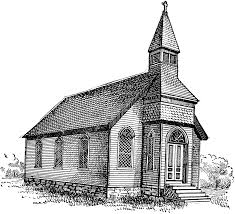 Discovering the Church Jesus Founded“You are fellow citizens with the saints and members of the household of God, built upon the foundation of the apostles and prophets, Christ Jesus himself being the cornerstone…” ~ Ephesians 2:19-20